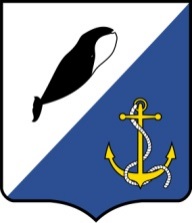  АДМИНИСТРАЦИЯПРОВИДЕНСКОГО ГОРОДСКОГО ОКРУГАПОСТАНОВЛЕНИЕВ соответствии со ст. 17, 51 Федерального закона от 06.10.2003 года № 131-ФЗ «Об общих принципах организации местного самоуправления в российской Федерации», Уставом Провиденского городского округа, Администрация Провиденского городского округаПОСТАНОВЛЯЕТ:Одобрить муниципальному предприятию «Север» Провиденского городского округа совершение сделок по результатам проведения конкурентных закупок на электронной торговой площадке sberbank-ast.ru.Установить максимальную сумму по одной сделке совершенной по результатам проведенной конкурентной закупки не превышающую 5 000 000 (пять миллионов) рублей.Директору муниципального предприятия «Север» Провиденского городского округа Давлетханову А.Н. обеспечить согласование планируемых сделок в соответствии с нормами, установленными Федеральным законом от 14.11.2002 года № 161-ФЗ «О государственных и муниципальных унитарных предприятиях».Обнародовать настоящее постановление на официальном сайте администрации Провиденского городского округа - www.provadm.ru.Настоящее постановление вступает в силу со дня обнародования.Контроль за исполнением настоящего постановления возложить на Управление промышленной политики Провиденского городского округа (Парамонов В. В.).от29 апреля 2022 г.№251пгт. ПровиденияО порядке совершения МП «Север» сделок по результатам конкурентных способов проведения закупокГлава администрацииЕ.В. ПодлесныйПодготовлено:В.С. ТюркинСогласовано:В.В. Парамонов                                                              _________________ Е. А. КрасиковаРазослано: дело, УПП.                                                              _________________ Е. А. КрасиковаРазослано: дело, УПП.                                                              _________________ Е. А. КрасиковаРазослано: дело, УПП.